Приложение №4Анкета для родителей «Ожидания от проекта»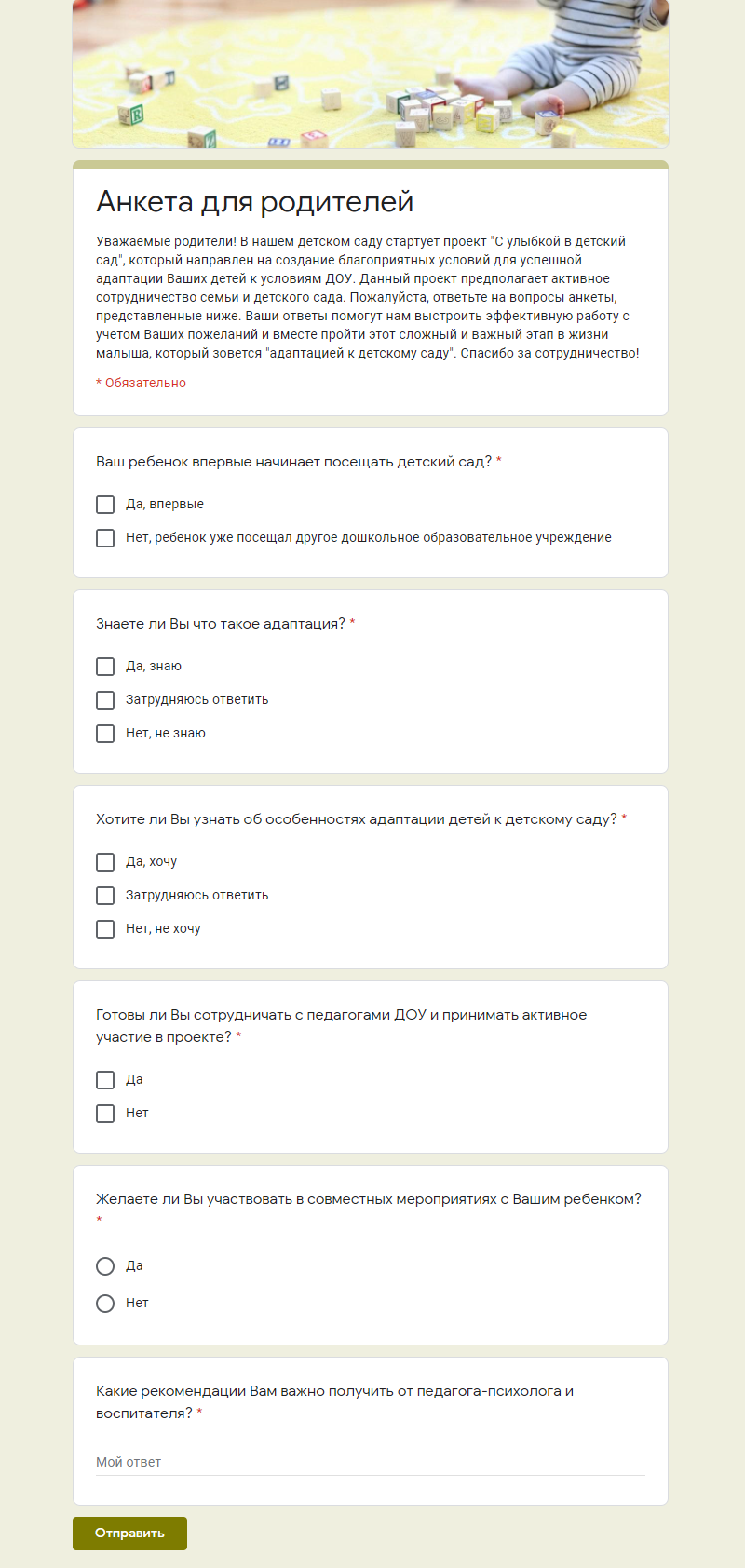 